2020 Bikeability Awards – Nomination for Most Proactive Primary SchoolShinfield St. Mary’s Junior School, Wokingham   – Evidence to support nominationEvidence 3 – PhotographsShrove Tuesday 2020 – Pancake Tossing on Bicycles!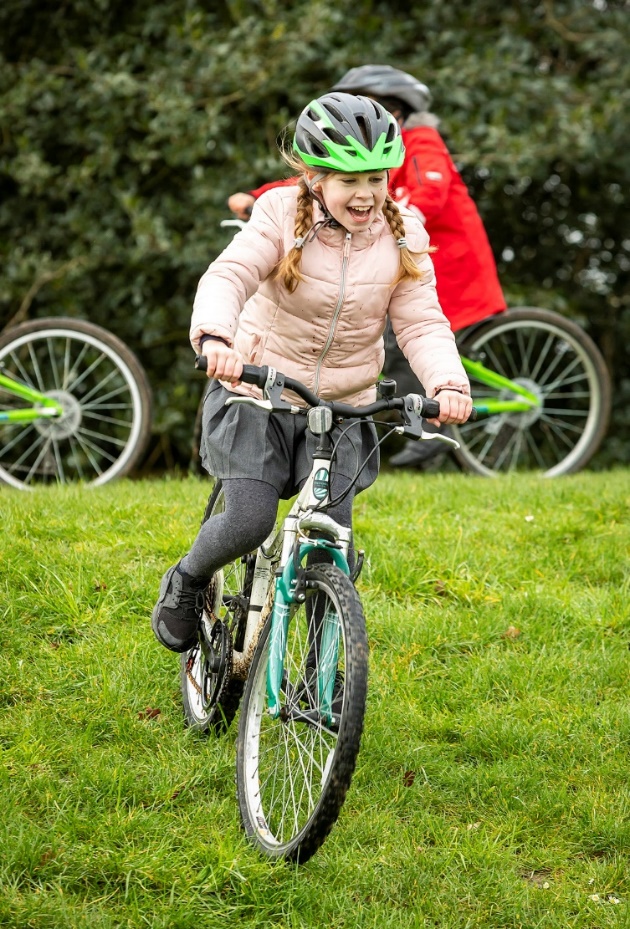 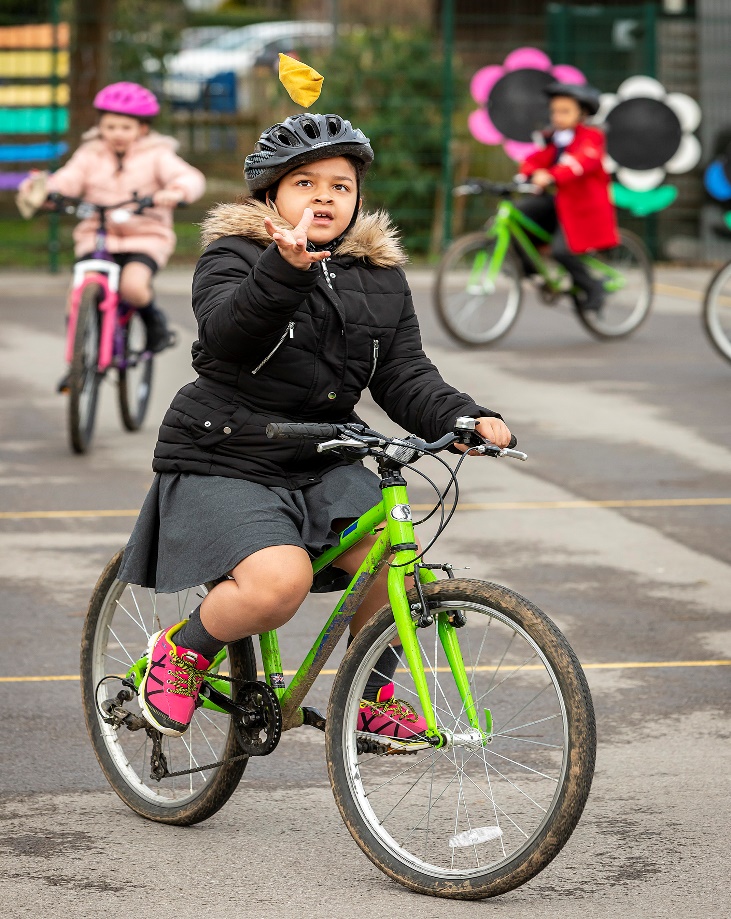 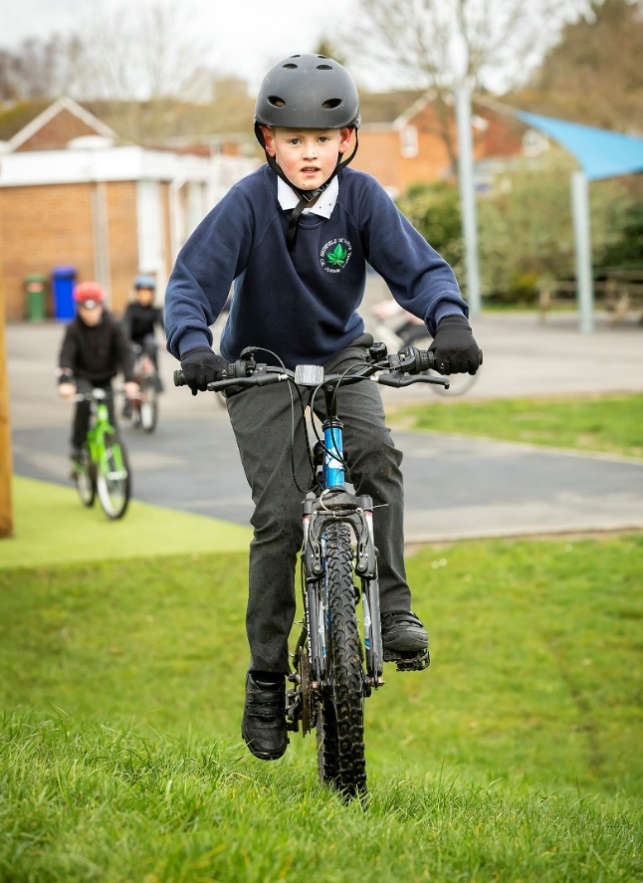 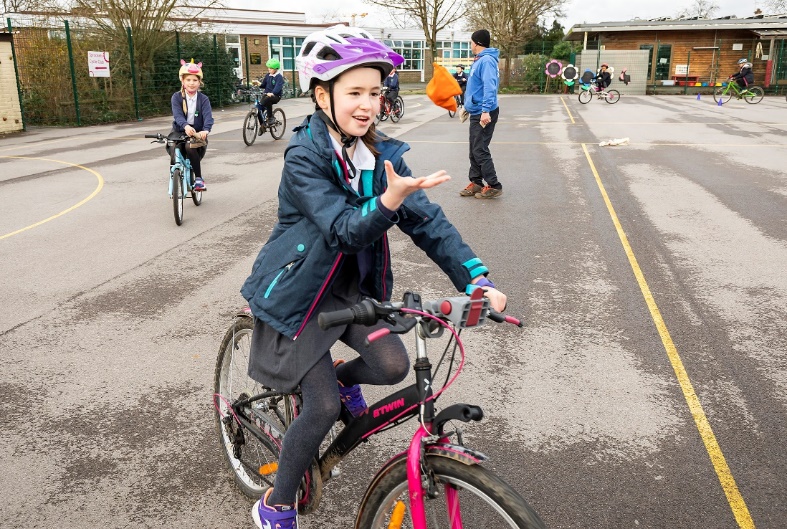 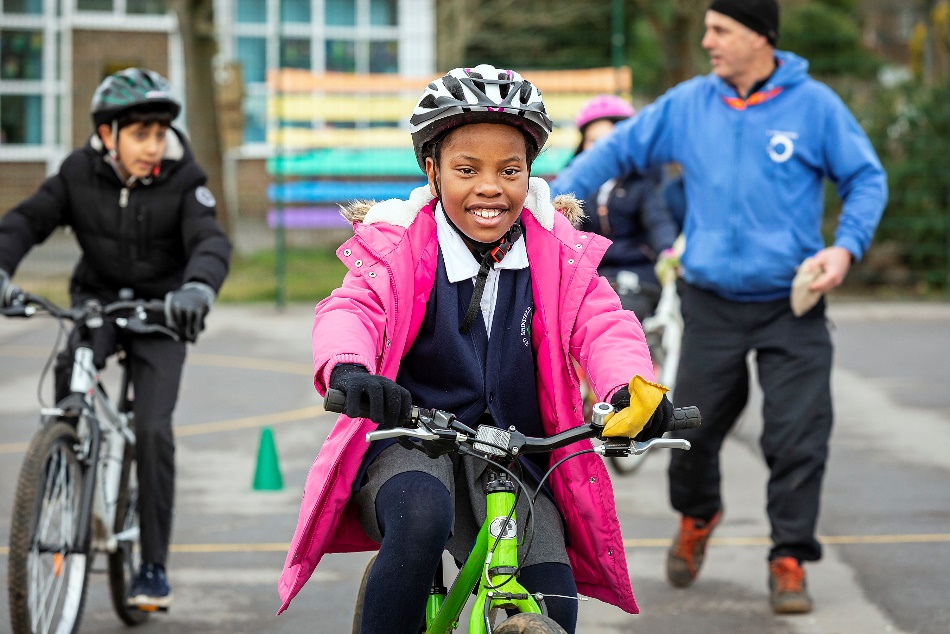 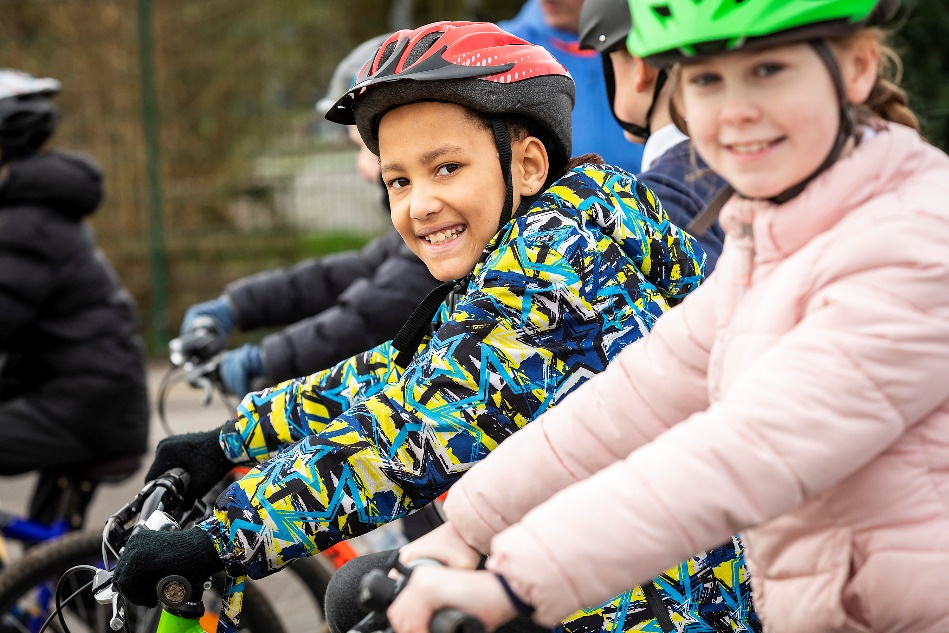 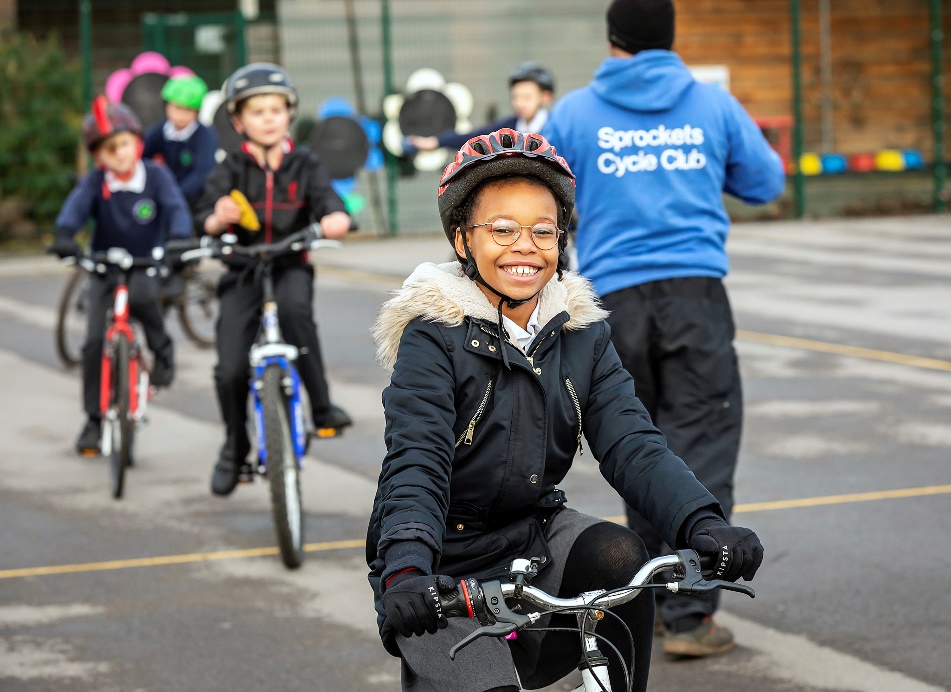 